Finance & General Purposes Committee Meeting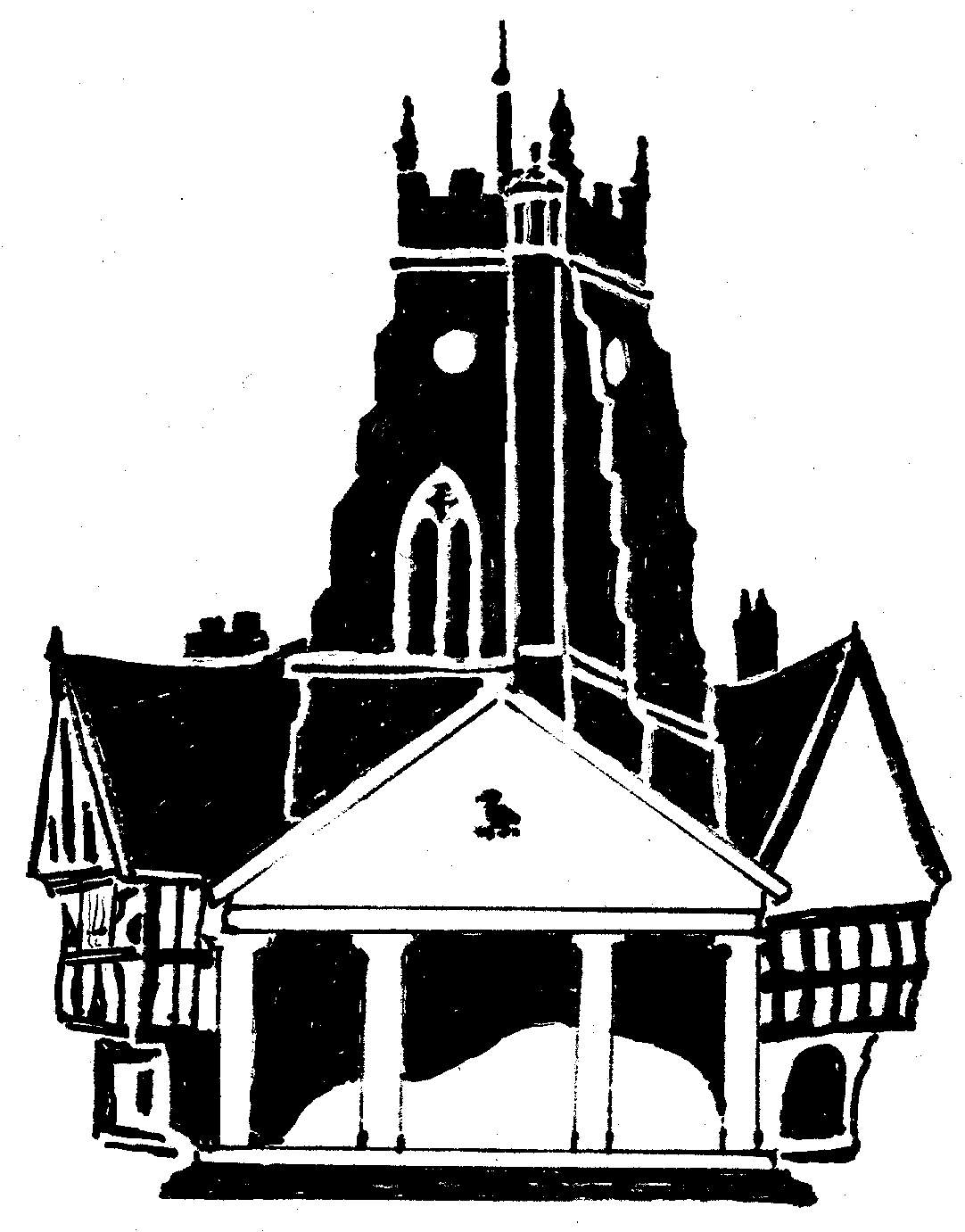         Market Drayton          Town CouncilAgenda Item:   7.FG  – Small Grants        Market Drayton          Town CouncilDate:  15 December 2022        Market Drayton          Town CouncilAppendix : FG99        Market Drayton          Town CouncilOrganisationRequested Amount £To FundFunded in 2021/22Market Drayton Senior Citizens Forum£300Towards the cost of the meeting room, administration and contributing towards the members Christmas lunch. £0Market Drayton Methodist Minibus£300Towards the running costs of the bus within the community. £0